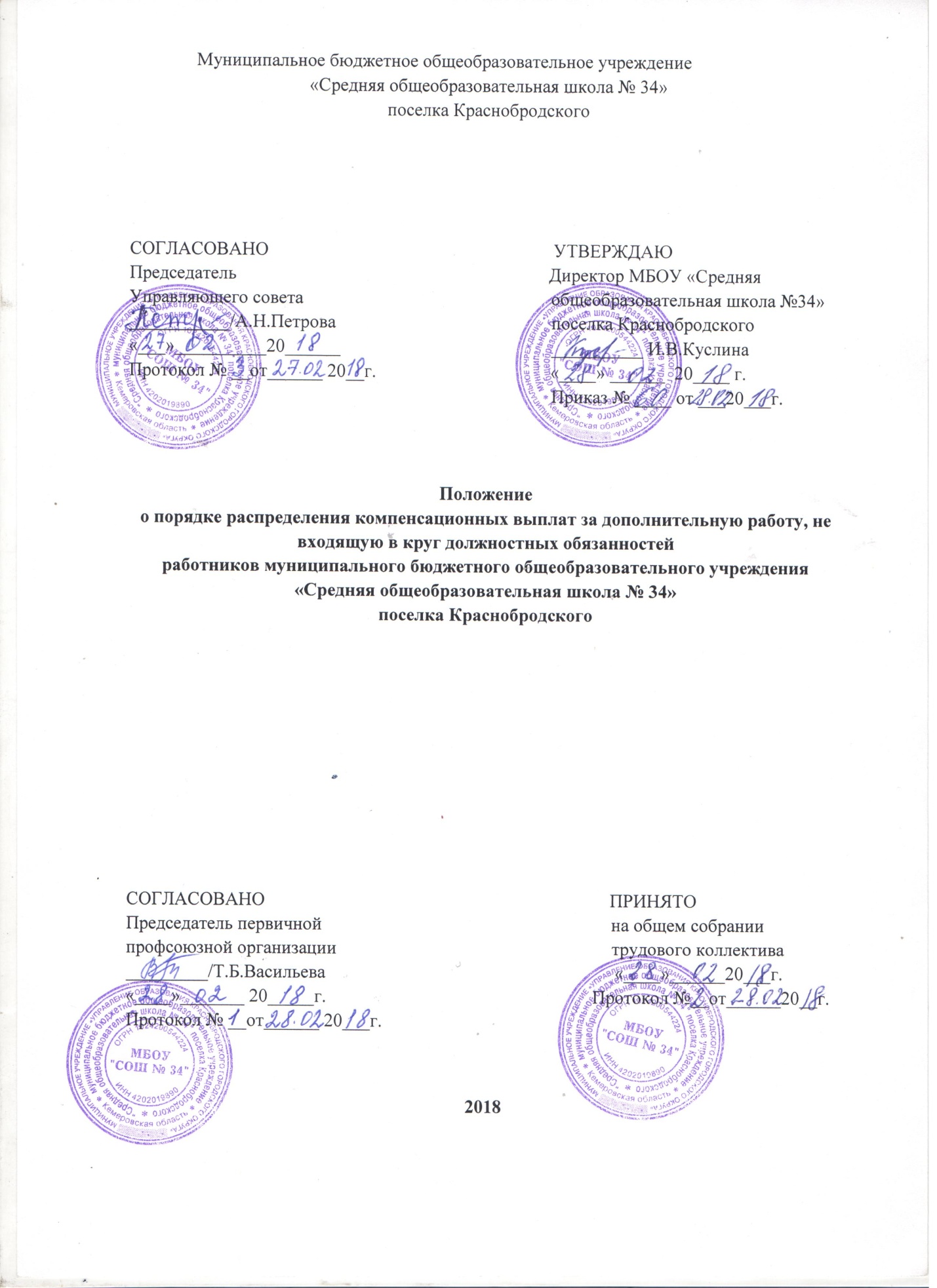 1.Общая частьНастоящее положение о порядке распределения компенсационных выплат (далее - Положение) определяет порядок распределения, виды и характер компенсационных выплат работникам МБОУ «СОШ №34» за выполнение работ, производимых в особых условиях,  дополнительной работы и распространяет свое действие на правоотношения, возникшие с 01.05.2018г.2.Компенсационные доплатыВ МБОУ «СОШ №34» предусматриваются средства оплаты труда учреждения на установление доплат работникам за выполнение дополнительных работ, не входящих в круг основных обязанностей работника, за работу в сложных условиях и за неблагоприятные условия труда. Доплаты за работу в сложных условиях и за неблагоприятные условия труда устанавливаются в соответствии с Трудовым кодексом РФ и выплачиваются в размере, определяемом действующими нормативными актами (таблица).Предусматриваются доплаты компенсационного характера работникам за выполнение работ, не входящих в круг основных обязанностей (таблица)Перечень компенсационных выплат3.Порядок установления доплатЕжегодно размер доплат и надбавок за выполнение дополнительных работ, не входящих в круг основных обязанностей работника, устанавливаются с учетом мнения представительного органа работников директором учреждения.Все доплаты устанавливаются в соответствии с данным Положением и оформляются при ежегодной тарификации приказом руководителя учреждения.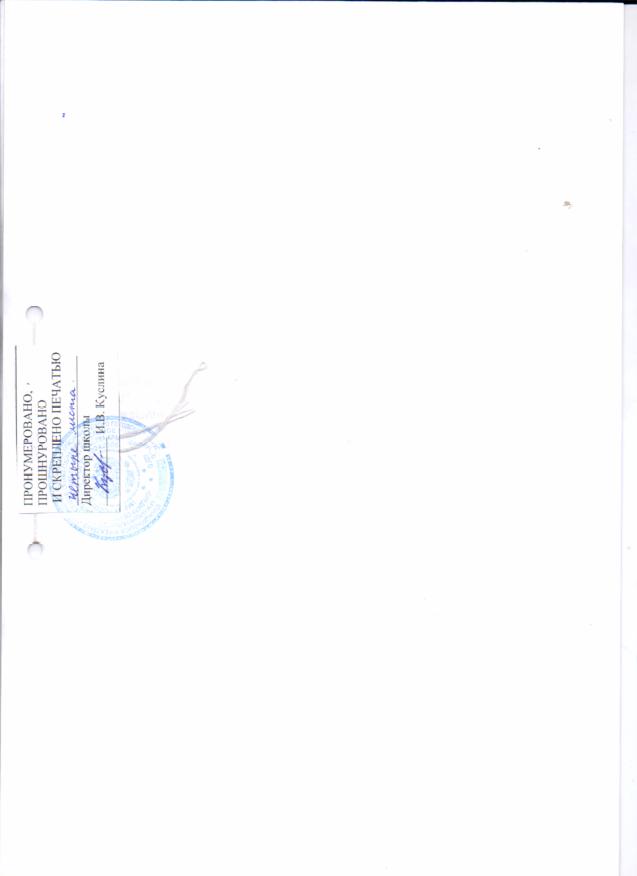 п/пНаименование выплатыКомментарии, размеры компенсационных выплатРазмер доплат1.Выплаты работникам, занятым на тяжелых работах, работах с вредными и (или) опасными и иными особыми условиями трудаПо результатам специальной оценки условий трудаДоплата устанавливается в зависимости от класса вредности2.Оплата труда на работах в местностях с особыми климатическими условиями Размер выплат составляет 30%,  процентные надбавки начисляются на все виды выплат к заработной плате, производимых работнику.30%3.Совмещение профессий (должностей), расширение зон обслуживания, увеличение объема работы или исполнение обязанностей временно отсутствующего работника без освобождения от работы, определенной трудовым договоромРаботнику (в том числе работающему по совместительству), выполняющему у того же работодателя наряду со своей основной работой, обусловленной трудовым договором, дополнительную работу по другой профессии (должности) при наличии вакантной должности в штатном расписании учреждения  или исполняющему обязанности временно отсутствующего работника без освобождения от своей основной работы, производится доплата за совмещение профессий (должностей), увеличение объема работы или исполнение обязанностей временно отсутствующего работника.В соответствии объемом выполненной работы4.За работу в выходные и нерабочие праздничные дниКаждый час работы в установленный работнику графиком выходной день или нерабочий праздничный день оплачивается не менее чем в двойном размере работникам, труд которых оплачивается по дневным и часовым ставкам;в размере не менее двойной дневной или часовой ставки работникам, получающим оклад (должностной оклад), ставку заработной платы;в размере не менее одинарной дневной или часовой ставки сверх оклада, если работа в выходной и нерабочий праздничный день производилась в пределах месячной нормы рабочего времени, и в размере не менее двойной часовой или дневной ставки сверх оклада (должностного оклада), ставки заработной платы, если работа производилась сверх месячной нормы. По желанию работника, работавшего в выходной или нерабочий праздничный день, ему может быть предоставлен другой день отдыха.В этом случае работа в нерабочий праздничный день оплачивается в одинарном размере, а день отдыха оплате не подлежит.5.За сверхурочную работу Сверхурочная работа оплачивается за первые два часа работы не менее чем в полуторном размере, за последующие часы - не менее чем в двойном размере. По желанию работника сверхурочная работа вместо повышенной оплаты может компенсироваться предоставлением дополнительного времени отдыха, но не менее времени, отработанного сверхурочно.6.Дополнительно оплачиваемые работы, не входящие в должностные обязанности работников, но непосредственно связанных с образовательнымпроцессомУстанавливается выплата в размере 2000 руб. за выполнение функций классного руководителя в классе, имеющем наполняемость в пределах нормативного значения (25 учащихся) из расчета на одного учащегося на начало учебного года – 80 рублей за человека.6.Дополнительно оплачиваемые работы, не входящие в должностные обязанности работников, но непосредственно связанных с образовательнымпроцессомЗа проверку письменных работ:-в начальной школе,-при обучении на дому (русский язык, математика)10%5%(от ставки)6.Дополнительно оплачиваемые работы, не входящие в должностные обязанности работников, но непосредственно связанных с образовательнымпроцессомЗа проверку письменных работ:- по русскому языку, литературе,- по математике, химии, физике, иностранному языку, биологии,- по информатике, истории, обществознанию, экономике, праву, географии, ОБЖ,15%10%5%(от ставки с учетом пед.нагрузки)6.Дополнительно оплачиваемые работы, не входящие в должностные обязанности работников, но непосредственно связанных с образовательнымпроцессомЗа заведование кабинетом600 рублей6.Дополнительно оплачиваемые работы, не входящие в должностные обязанности работников, но непосредственно связанных с образовательнымпроцессомЗа заведование спортивным залом600 рублей